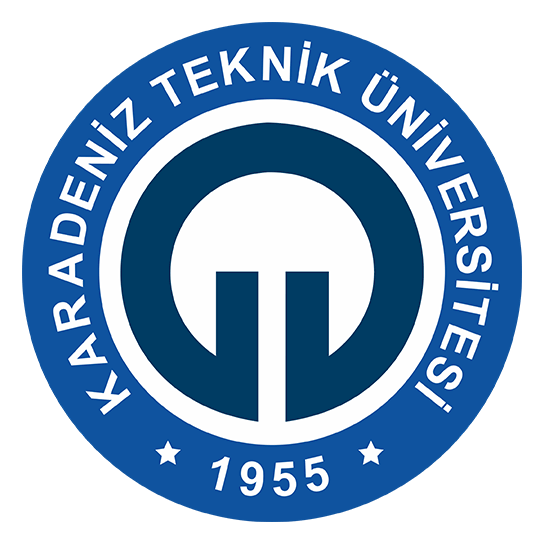 T. C.KARADENİZ TEKNİK ÜNİVERSİTESİFAKÜLTE ÖĞRENCİ STAJ DOSYASI	ÖĞRENCİNİN	ADI SOYADI		:	BÖLÜMÜ		:	PROGRAMI		:	SINIFI			:	NUMARASI		:	STAJ DÖNEMİ	: …/…/2020 - …/…/2020Karadeniz Teknik Üniversitesi Staj Yönergesi gereğince, Öğrencilerin aşağıda belirtilen maddeye özellikle uymaları gerekmektedir. Aksi taktirde stajları kabul edilmeyecektir.Madde 4.3. Öğrenci staj yapmak istediği kurumdan alacağı staj yapma isteğinin kabul edildiğine dair başlıklı veya kaşeli, tarihli ve stajın adını içeren onaylı bir belge ile yarıyılın bitiminden en az bir (1) hafta önce Bölüm Staj Komisyonu Başkanlığına başvurur. Öğrencinin başvurusu Staj Komisyonu tarafından incelenerek ve gerektiğinde staj yeriyle ilgili detaylı bilgiler istenerek stajın o kurumda yapılıp yapılamayacağına karar verilir. Öğrenciler stajlarına staj komisyonundan onay aldıktan sonra başlayabilirler. Staj komisyonunun onayı olmadan başlanan stajlar geçerli değildir.…/…/2020 TARİHİNDEN …/…/2020 TARİHİNE KADAR BİR HAFTALIK ÇALIŞMA PROGRAMI…/…/2020 TARİHİNDEN …/…/2020 TARİHİNE KADAR BİR HAFTALIK ÇALIŞMA PROGRAMI…/…/2020 TARİHİNDEN …/…/2020 TARİHİNE KADAR BİR HAFTALIK ÇALIŞMA PROGRAMI…/…/2020 TARİHİNDEN …/…/2020 TARİHİNE KADAR BİR HAFTALIK ÇALIŞMA PROGRAMI…/…/2020 TARİHİNDEN …/…/2020 TARİHİNE KADAR BİR HAFTALIK ÇALIŞMA PROGRAMI…/…/2020 TARİHİNDEN …/…/2020 TARİHİNE KADAR BİR HAFTALIK ÇALIŞMA PROGRAMI…/…/2020 TARİHİNDEN …/…/2020 TARİHİNE KADAR BİR HAFTALIK ÇALIŞMA PROGRAMI…/…/2020 TARİHİNDEN …/…/2020 TARİHİNE KADAR BİR HAFTALIK ÇALIŞMA PROGRAMIGÜNLERYAPILAN İŞAÇIKLAMALARIN BULUNDUĞU YAPRAK NO’SUPAZARTESİSALIÇARŞAMBAPERŞEMBECUMACUMARTESİÖĞRENCİNİN İMZASI          MKONTROL EDENİNSI                   :  İMZASI       :GÜNLERYAPILAN İŞAÇIKLAMALARIN BULUNDUĞU YAPRAK NO’SUPAZARTESİSALIÇARŞAMBAPERŞEMBECUMACUMARTESİÖĞRENCİNİN İMZASI          MKONTROL EDENİNSI                   :  İMZASI       :GÜNLERYAPILAN İŞAÇIKLAMALARIN BULUNDUĞU YAPRAK NO’SUPAZARTESİSALIÇARŞAMBAPERŞEMBECUMACUMARTESİÖĞRENCİNİN İMZASI          MKONTROL EDENİNSI                   :  İMZASI       :GÜNLERYAPILAN İŞAÇIKLAMALARIN BULUNDUĞU YAPRAK NO’SUPAZARTESİSALIÇARŞAMBAPERŞEMBECUMACUMARTESİÖĞRENCİNİN İMZASI          MKONTROL EDENİNSI                   :  İMZASI       :GÜNLERYAPILAN İŞAÇIKLAMALARIN BULUNDUĞU YAPRAK NO’SUPAZARTESİSALIÇARŞAMBAPERŞEMBECUMACUMARTESİÖĞRENCİNİN İMZASI          MKONTROL EDENİNSI                   :  İMZASI       :GÜNLERYAPILAN İŞAÇIKLAMALARIN BULUNDUĞU YAPRAK NO’SUPAZARTESİSALIÇARŞAMBAPERŞEMBECUMACUMARTESİÖĞRENCİNİN İMZASI          MKONTROL EDENİNSI                   :  İMZASI       :GÜNLERYAPILAN İŞAÇIKLAMALARIN BULUNDUĞU YAPRAK NO’SUPAZARTESİSALIÇARŞAMBAPERŞEMBECUMACUMARTESİÖĞRENCİNİN İMZASI          MKONTROL EDENİNSI                   :  İMZASI       :GÜNLERYAPILAN İŞAÇIKLAMALARIN BULUNDUĞU YAPRAK NO’SUPAZARTESİSALIÇARŞAMBAPERŞEMBECUMACUMARTESİÖĞRENCİNİN İMZASI          MKONTROL EDENİNSI                   :  İMZASI       :KISIMYAPRAK NO: YAPILAN İŞTARİH: .../…/2020KONTROL SONUCUKONTROL SONUCUKONTROL SONUCUKISIMYAPRAK NO: YAPILAN İŞTARİH: .../…/2020KONTROL SONUCUKONTROL SONUCUKONTROL SONUCUKISIMYAPRAK NO: YAPILAN İŞTARİH: .../…/2020KONTROL SONUCUKONTROL SONUCUKONTROL SONUCUKISIMYAPRAK NO: YAPILAN İŞTARİH: .../…/2020KONTROL SONUCUKONTROL SONUCUKONTROL SONUCUKISIMYAPRAK NO: YAPILAN İŞTARİH: .../…/2020KONTROL SONUCUKONTROL SONUCUKONTROL SONUCUKISIMYAPRAK NO: YAPILAN İŞTARİH: .../…/2020KONTROL SONUCUKONTROL SONUCUKONTROL SONUCUKISIMYAPRAK NO: YAPILAN İŞTARİH: .../…/2020KONTROL SONUCUKONTROL SONUCUKONTROL SONUCUKISIMYAPRAK NO: YAPILAN İŞTARİH: .../…/2020KONTROL SONUCUKONTROL SONUCUKONTROL SONUCUKISIMYAPRAK NO: YAPILAN İŞTARİH: .../…/2020KONTROL SONUCUKONTROL SONUCUKONTROL SONUCUKISIMYAPRAK NO: YAPILAN İŞTARİH: .../…/2020KONTROL SONUCUKONTROL SONUCUKONTROL SONUCUKISIMYAPRAK NO: YAPILAN İŞTARİH: .../…/2020KONTROL SONUCUKONTROL SONUCUKONTROL SONUCUKISIMYAPRAK NO: YAPILAN İŞTARİH: .../…/2020KONTROL SONUCUKONTROL SONUCUKONTROL SONUCUKISIMYAPRAK NO: YAPILAN İŞTARİH: .../…/2020KONTROL SONUCUKONTROL SONUCUKONTROL SONUCUKISIMYAPRAK NO: YAPILAN İŞTARİH: .../…/2020KONTROL SONUCUKONTROL SONUCUKONTROL SONUCUKISIMYAPRAK NO: YAPILAN İŞTARİH: .../…/2020KONTROL SONUCUKONTROL SONUCUKONTROL SONUCUKISIMYAPRAK NO: YAPILAN İŞTARİH: .../…/2020KONTROL SONUCUKONTROL SONUCUKONTROL SONUCUKISIMYAPRAK NO: YAPILAN İŞTARİH: .../…/2020KONTROL SONUCUKONTROL SONUCUKONTROL SONUCUKISIMYAPRAK NO: YAPILAN İŞTARİH: .../…/2020KONTROL SONUCUKONTROL SONUCUKONTROL SONUCUKISIMYAPRAK NO: YAPILAN İŞTARİH: .../…/2020KONTROL SONUCUKONTROL SONUCUKONTROL SONUCUKISIMYAPRAK NO: YAPILAN İŞTARİH: .../…/2020KONTROL SONUCUKONTROL SONUCUKONTROL SONUCUKISIMYAPRAK NO: YAPILAN İŞTARİH: .../…/2020KONTROL SONUCUKONTROL SONUCUKONTROL SONUCUKISIMYAPRAK NO: YAPILAN İŞTARİH: .../…/2020KONTROL SONUCUKONTROL SONUCUKONTROL SONUCUKISIMYAPRAK NO: YAPILAN İŞTARİH: .../…/2020KONTROL SONUCUKONTROL SONUCUKONTROL SONUCUKISIMYAPRAK NO: YAPILAN İŞTARİH: .../…/2020KONTROL SONUCUKONTROL SONUCUKONTROL SONUCUKISIMYAPRAK NO: YAPILAN İŞTARİH: .../…/2020KONTROL SONUCUKONTROL SONUCUKONTROL SONUCUKISIMYAPRAK NO: YAPILAN İŞTARİH: .../…/2020KONTROL SONUCUKONTROL SONUCUKONTROL SONUCUKISIMYAPRAK NO: YAPILAN İŞTARİH: .../…/2020KONTROL SONUCUKONTROL SONUCUKONTROL SONUCUKISIMYAPRAK NO: YAPILAN İŞTARİH: .../…/2020KONTROL SONUCUKONTROL SONUCUKONTROL SONUCUKISIMYAPRAK NO: YAPILAN İŞTARİH: .../…/2020KONTROL SONUCUKONTROL SONUCUKONTROL SONUCUKISIMYAPRAK NO: YAPILAN İŞTARİH: .../…/2020KONTROL SONUCUKONTROL SONUCUKONTROL SONUCUKISIMYAPRAK NO: YAPILAN İŞTARİH: .../…/2020KONTROL SONUCUKONTROL SONUCUKONTROL SONUCUKISIMYAPRAK NO: YAPILAN İŞTARİH: .../…/2020KONTROL SONUCUKONTROL SONUCUKONTROL SONUCUKISIMYAPRAK NO: YAPILAN İŞTARİH: .../…/2020KONTROL SONUCUKONTROL SONUCUKONTROL SONUCUKISIMYAPRAK NO: YAPILAN İŞTARİH: .../…/2020KONTROL SONUCUKONTROL SONUCUKONTROL SONUCU